© 2021 Information Services Group, Inc. All Rights Reserved.

Proprietary and Confidential. No part of this document may be reproduced in any form or by any electronic or mechanical means, including information storage and retrieval devices or systems, without prior written permission from Information Services Group, Inc.Revision HistoryIntroductionThe City of Stamford has undertaken a project to acquire and implement a new ERP / Financial system. The first step in the project was to hire ISG to provide project management and leadership. Once selected, Chuck Williams from ISG was assigned as project manager and conducted the following current state analysis.In this process, ISG has 2 types of meetings and 2 rounds of meetings for each type. The first type of meetings are with the central office business owners and the second is with departments affected by the financial system.ISG documents the current financial system and the systems that currently interface or could interface with it. The intent of this process is to:   Identify current process issues, software/data redundancy, risk exposures and other concerns; Identify potential process improvement opportunities that could be achieved through the implementation of business processes based on best practices; and Identify potential barriers and constraints that would need to change to achieve process improvements (e.g., policies, statutes, laws, regulations). In conducting this assessment, ISG performed an overall analysis of the capabilities of the administrative systems within the scope of this effort, including: Strengths and weaknesses;Risk exposures; Processes currently being supported by each system; Functionality not being provided; Desired features/attributes for the new ERP system; and Potential process-improvementsA series of on-site meetings with representatives from the Department of Administration and the City’s other departments including the key stakeholders, subject matter experts (SMEs) and technologists that support each system, The initial round of meetings focuses on the current environment, including business processes, and how the current systems support the current processes.The initial group sessions, in part, focused on capturing the perceptions of end users (information users [managers and supervisors] and transaction users) of the legacy administrative systems in a number of areas, including (but not limited to): Sufficiency of system functionality to enable users to perform their jobs efficiently and effectively, Specific system deficiencies, User friendliness of current systems / processes; Ideas for improving the systems / processes; Expectations for the new ERP system; Potential integrations between City systems and the new ERP systemTimeliness of needed software changes; Compliance issues, if any; System availability and reliability; and Risks. The Current State Analysis tells us where the City is today in terms of systems used to conduct day-to-day business, the process used to collect, input and approve transactions in the systems, and how the systems interact with each other (integration).In conducting this analysis, ISG followed the standard ISG process for gathering information regarding the current state of the City’s systems and processes keeping in mind the following goals and objectives:Modernize the City’s financial system landscape by:Implementing a modern solution that is a common city-wide platform; Replace aging current software; Implementing a user-friendly intuitive system;Taking advantage of continuing advancements in functionality and technology that would enable future improvements in business and administrative practices;Eliminating business continuity failure and compliance risk associated with continued operation of aging financial processes and systems;Deploying modern, effective, and efficient financial services based on industry best practices to support the City as it grows;Providing scalability / flexibility to expand implemented modules / users over time; and,Leapfrogging traditional systems deployed over the last 30 years to a modern and nimble, system focused on business process design.Improve the efficiency of administrative operations and replace departmental shadow systems by:Accelerating transaction processing time and increasing transaction accuracy;Enabling department users to enter transactions directly into the financial system and to attach scanned documents;Replacing inefficient paper-based processes with intuitive online and rules-based workflow and approvals;Consistently enforcing City-wide business rules to reduce errors; and,Empower users to perform critical work in a modern way.Enable better informed management analysis and decision making by:Supporting the consistent implementation of City-wide program budgeting and accounting across organizational boundariesEnabling better analysis of trends, fiscal data, and program data through ad hoc reporting capabilitiesExpanding and simplifying management access to detailed information;Enabling real time analytics to support daily operations of the City at all levels; and,Improving fiscal accountability for all stakeholders. Analysis OverviewDuring the first few weeks of the City of Stamford ERP Project, ISG met with the various components of the department of Administration including, Controller, Purchasing, the Office of Policy Management, Accounts Payable and Cash Management. We also met with Human Resources and the Board of Education. The purpose of the meetings was to become familiar with current systems and business processes.During the current state meetings, the following overall goals and objectives were discussed with various attendees:Much of the current workflow is manual, so the ability to build workflow and approval rules that enable the City to work with as little paper as possible and process transactions in a timelier manner is strongly desiredThere are many departmental “solutions” with very little integration, having the ability to process transactions that are uploaded from Excel is importantHaving tool(s) that facilitate the creation of the City’s CAFR will save time and enable the City to issue the CAFR in a timelier mannerThe ability to attach scanned documents to transactions at the point of entry will enable the City to decentralize the scanning currently done in the Controller’s office and distribute the effort across the City thereby avoiding bottle necks in the Controller’s officeThe City would like to be able to budget for and report the costs of programs / activities in which the City’s departments engage every day enabling the ability to make funding decisions and plan and execute City services from a cross-department perspective for like types of workThe ability to use a Business Intelligence tool to create dashboards and reports using data integrated from the ERP system and to download data into Excel or other MS tools without intermediary stepsAnalysis FindingsISG met with the members of the Department of Administration for the following Business functions:In addition, Josie Carpanzano from The Mayor’s Office and ISG met with representatives from the following City departments:Current Financial System ProcessesWithout exception, we found that procedures set by the Controller’s Office are being followed by the departments and the BOE. However, there is a very high degree of manual transaction processing and varying degrees of decentralized transaction input into H.T.E. The manual processing causes significant delays in transactions being posted in H.T.E. making the data in H.T.E. out of date when departments try to use H.T.E. data and leading to many departmental shadow systems.In a general sense, when a transaction is received by a department, it is updated manually (written on the paper document) to include information needed by the Controller’s office, entered into the departmental shadow system, and forwarded to the Controller’s office for processing into H.T.E. There are some exceptions to this process. Some departments have access to enter their vendor invoices into H.T.E. but must still complete the manual process ending with the paper document being transferred to the Controller’s Office.Detailed process diagrams can be found in Appendix A.Departmental Operational SystemsIntegration of Departmental SystemsDuring the departmental meetings, we discussed the systems the departments use to conduct their mission-related day-to-day business, whether they contained financial data, how they can be integrated with the new ERP system, and integration points with other systems departments use to conduct their mission-related day-to-day business. The diagram below, depicts the current integration plan for the new ERP system:City of Stamford ERP Integration Plan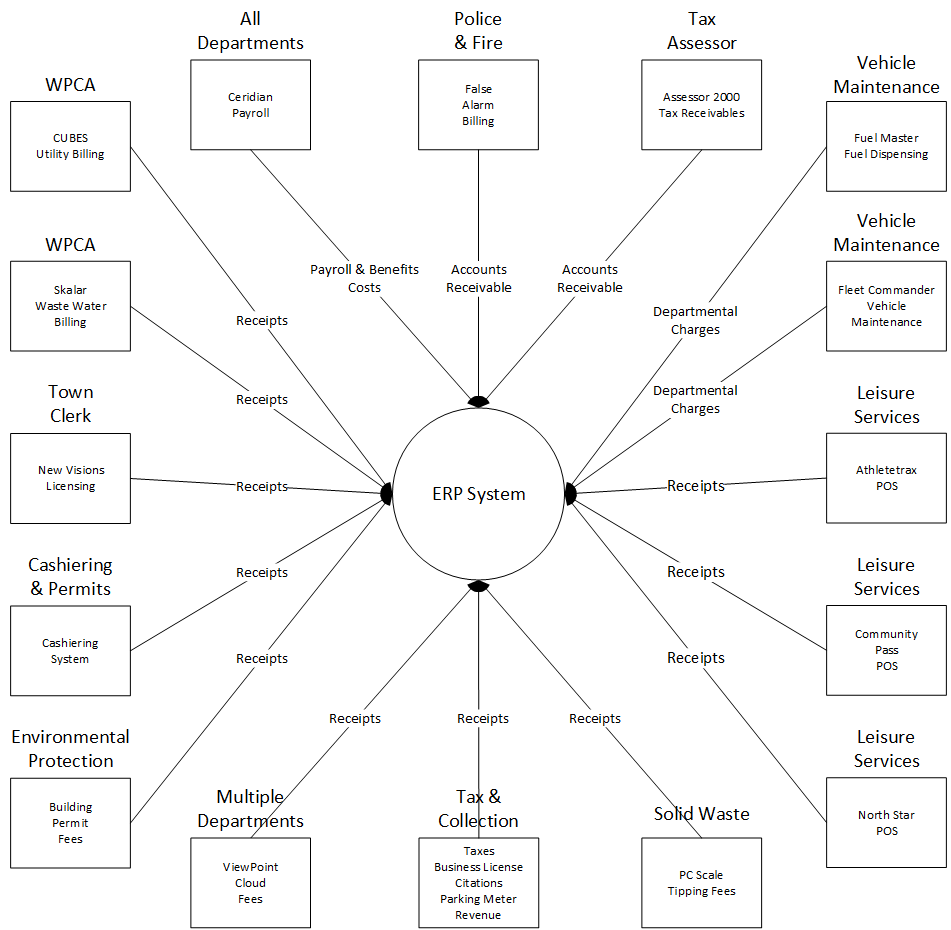 As can be seen in the diagram, the majority of the integrations will be to record payments to the City by cash, check, or credit card. There will be a Payroll system interface to record personnel costs and interfaces to record Vehicle Maintenance charge backs and other costs.In addition to the systems noted in the diagram, a new Lease Management System that will facilitate the City’s compliance with GASB 87 will be implemented by the time the ERP system is in operation and will be integrated with the ERP system for journal entry and payment transactions. In the current state, all of the systems shown in the diagram exist today. The difference is that “integration” between them and H.T.E. is non-existent. The manual processes result in the related data being posted in H.T.E.Replacement of Departmental SystemsIn addition to the system that can be integrated with the new ERP system, there are several current departmental systems that the ERP system will likely replace, including:Department Budget to Actuals Spreadsheets Grants Management Database OPM Operating and Capital Budget DatabasesMajor City Business Processes The majority of transactions processed by City departments that flow into H.T.E. are Accounts Payable (AP) for vendor payments (outgoing) and Cash Management for citizen, tax, and other payments (incoming). Each of these is described below with identification of potential process improvements:<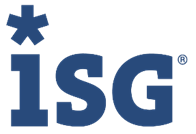 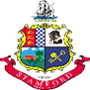 City of Stamford, CTERP ProjectCurrent State Report City of Stamford, CTERP ProjectCurrent State Report Author:Version:Date:DateDescriptionContributor2/12/2021Initial versionC. WilliamsGeneral LedgerCash and Bank ManagementProperty AssessmentPurchasingCashieringAccounts PayableGrants OfficeBudgetingTax CollectionBoard of EducationFacilities and Park ManagementEmergency CommunicationsPoliceFleet MaintenanceDepartment of HealthFireLand UseSocial ServicesBuildingsLeisure ServicesWater Pollution Control AuthorityBuilding MaintenanceRoad MaintenanceEngineeringSolid WasteFunctional Area: Accounts Payable as-is Business Process DescriptionFunctional Area: Accounts Payable as-is Business Process DescriptionFunctional Area: Accounts Payable as-is Business Process DescriptionFunctional Area: Accounts Payable as-is Business Process DescriptionProcess Steps by UserProcess Steps by UserProcess Steps by UserProcess Steps by UserDepartment UserManual / SystemCandidate for Optimization(Y or N)Optimization DiscussionVendor submits invoice: Many of the manual steps involved in the department process can be automated or eliminated.Finds related PO in H.T.E. and writes PO number on the invoice.ManualYIf the department entered the invoice into the new system when they receive it from the vendor, the system can perform the matching of the PO and receipt of goods and tell them whether there is a match.Determines if the goods or services being billed by the vendor have been received essentially performing a matching of the PO and receipt of goods.ManualYIf the department entered the invoice into the new system when they receive it from the vendor, the system can perform the matching of the PO and receipt of goods and tell them whether there is a match.If invoice is rejected in the departmental approval process it is held for further review.ManualYThe approval process can be managed within the new system such that when the invoice is entered, it can be submitted into workflow and the approvers can be notified by the system that an invoice needs their attention. The systems have functionality to enable approvals to be applied outside of City offices which will improve the process by not having to wait for a physical signature. If it is rejected, the responsible person can review it online, drill into related documents and attachments, and take the appropriate action. If it is approved, the system will notify the next approver that attention is needed. The next user may be another department approver or Accounts Payable.If Invoice is approved, enters invoice data into their local shadow system.ManualYThe approval process can be managed within the new system such that when the invoice is entered, it can be submitted into workflow and the approvers can be notified by the system that an invoice needs their attention. The systems have functionality to enable approvals to be applied outside of City offices which will improve the process by not having to wait for a physical signature. If it is rejected, the responsible person can review it online, drill into related documents and attachments, and take the appropriate action. If it is approved, the system will notify the next approver that attention is needed. The next user may be another department approver or Accounts Payable.Physically attaches any related documentation sends invoice to Accounts Payable.ManualYSince the invoice will be entered in the department and the attachments were scanned and attached to the electronic document, this step can be eliminated.Accounts PayableDepartment submits invoice:Receives the hard copy invoice and any attachments and checks the PO to ensure the reference written on the invoice is correct and performs a 2nd manual matching of the PO and receipt of goods.ManualYSince the invoice will be entered in the department, the attachments will be scanned and attached to the electronic document, and the system performed the 3-way match, this step can be eliminated.If the invoice is rejected during matching of the PO and receipt of goods, it may be further reviewed or sent back to the department for additional review.ManualYIf the matching of the PO and receipt of goods is performed by the system when the department when the invoice is entered, it will not have been submitted for department approval if there are errors eliminating the need for AP staff to perform this task.Enters the invoice into H.T.E. (if not entered by the departments).SystemYWith the new system, if departments enter all of their invoices themselves, the AP staff will no longer need to complete the data entry step.Approves and releases document groups in H.T.E. to be paid.SystemNSome form of this step will be included with any system selected. However, there will be parameters that can be set to automate much of it.System processes payments.SystemNAll systems will do this.When payments are produced, separates check and ACH payments. Checks are mailed to vendors and the ACH file is sent to the bank.ManualYAny system we select will print checks and create separate ACH payment files so this step can be eliminated.Scans the document and the invoice into OptiView for long-term documentation storage.ManualYWhen scanning is done by the departments. AP will no longer need to perform this step. This is a major bottleneck currently and can be eliminated.